Dear Councillor and ParishionersRE:   AMENITIES COMMITTEENOTICE IS HEREBY GIVEN AND COUNCILLORS ARE SUMMONED to a Meeting of the above Committee to be held on Monday, 20th September 2021 at the East Preston Infant School commencing at 19:00 hrs.  Members of the public have the right to attend and may speak for up to fifteen minutes at the beginning of the meeting.Yours sincerely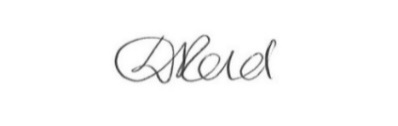 Dawn Reid - Assistant Clerk to the CouncilTo:	All Members of the Amenities Committee                                                                                                                       A G E N D A This meeting is open to the public. Where possible, members of the public are asked to be present five minutes before the start of the meeting.From: Simon Cross          Clerk to the Council	14th September 2021IntroductionsAnnual Appointment of the Vice-Chairman of the Amenities Committee.Apologies and Reasons for Absence.Members and Officers are reminded to make any declarations of personal and/or prejudicial/pecuniary Interests they may have in relation to items on this Agenda.This interest should be declared by stating:The item you have the interest inWhether it is a personal interest and the nature of the interestWhether it is also a prejudicial/pecuniary interestIf it is a prejudicial/pecuniary interest, whether you will be exercising your right to speak under Public Question TimeMembers and Officers will then need to re-declare any prejudicial/pecuniary interest at the commencement of the item or when the interest becomes apparent.A Public Question Time of up to fifteen minutes. This question time is the only opportunity for the Public to speak during the meeting. Members of the public are asked to introduce themselves and restrict comments to topics on the Agenda only.To approve the Minutes of the Meeting held on 12th July 2021.To receive an update on any matters from previous meetings.Public Toilets – Sea Road:To receive any updates on the Sea Road Public Toilets.To receive any updates on the Loo of the Year Awards 2021.Sea Road Beach Access:To receive any update on future access to the beach, at the bottom of Sea Road.East Preston Village Green:To receive an update on the Gary and Godfrey memorial bench on the Village Green.To receive any updates on a recycled plastic notice board.To receive any updates on replacing the low level boundary fencing.To consider how to police BBQ’s on the Village Green and Warren Recreation Ground. following recent requests.East Preston Village Green Car-park:To receive any updates on the Village Green Parking Scheme.To receive an update on the Automatic Number Plate Recognition System (ANPRS) Requests to hold events on the Village Green:To receive any updates on the application to hold the Sundowners Event on the Village Green.Bank at the junction of Lashmar Road and North Lane:To receive any update on clearing the bank area at the south-western corner of Lashmar Road. To consider any tree matters relating to the Village:To receive any update on the Woodland Trust, Free Trees for Communities 2021 planting.To receive any update on the Annual Tree Inspection for 2021.To receive a request to remove the London Plane Tree adjacent to the Cricket Club House and information on a proposal to install a double bay net facility.To consider removing the shrub/small tree by the central junction at the Northern Shops.To plan for the installation of the Queen’s Jubilee Field Maple Tree.Warren Recreation Ground:To receive any update on the repairs to the drainage pipe at Steve’s Yard.To receive any update on the installation of Solar Powered Lighting, at the north boundary of the car park.To receive any update on the installation of two bike racks in the Warren Recreation Ground Car Park.To receive any updates on the Children’s Playground. To receive any information on a wheelchair accessible swing, at the children’s playground.To receive any update on the memorial bench for Weekday Village Orderly, Steve Rolph.Public Seating:To receive any update on Public Seating around the Village.To receive any update on the Bespoke bench at Sea Road Toilets.To consider any signage matters relating to the Village:To receive any update on replacing the ‘Don’t Be a Tosser’ signage. Two Acres:To receive any update on re-locating the Wildflower Beds.Sea Road Island:To receive any information on installing planters at the Island in Sea Road.Electric Vehicle Charge Points:To note an update on the provision of electric vehicle charge points in the village. Budgets:To note the 2021/22 Income and Expenditure for the Amenities Committee and the Warren Recreation Ground Trust to date.Correspondence:To note any correspondence received relevant to the Amenities Committee, not covered elsewhere on this Agenda. Urgent matters for information only.New items to be referred to the next meeting.Council Office, 122 Sea Road, East Preston, West Sussex. BN16 1NNTel: 01903 770050              Email: eastpreston-pc.gov.uk         clerk@eastpreston-pc.gov.uk